Developing the Message of Salvation TruthsWorksheet – Assignment 5Lesson:  							  Scripture: 				Problem  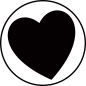 Bible Story Fact: 			verse:				Link:Application:Link:Bible Story Fact: 				verse:						Developing the Message of Salvation TruthsWorksheet – Assignment 5Lesson:  							 Scripture: 				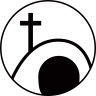 Offered Solution Bible Story Fact: 			verse:	Link:Application:Link:Bible Story Fact: 			verse:	Developing the Message of Salvation TruthsWorksheet – Assignment 5Lesson:  							  Scripture: 				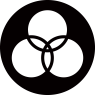 Love of God  Bible Story Fact: 			verse:	Link:Application:Link:Bible Story Fact: 			verse: